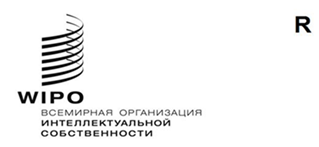 WO/GA/56/13ОРИГИНАЛ: английскийДАТА: 5 МАЯ 2023 ГОДАГенеральная Ассамблея ВОИСПятьдесят шестая (26-я очередная) сессияЖенева, 6–14 июля 2023 годаЦЕНТР ВОИС ПО АРБИТРАЖУ И ПОСРЕДНИЧЕСТВУ, ВКЛЮЧАЯ ДОМЕННЫЕ ИМЕНАДокумент подготовлен СекретариатомЦентр ВОИС по арбитражу и посредничеству («Центр») является частью Сектора экосистем ИС и инноваций (СЭИСИ). Он ведет свою работу в координации с другими секторами ВОИС и отвечает за оказание государствам-членам содействия в развитии их экосистем интеллектуальной собственности (ИС) и инноваций для стимулирования предпринимательства и экономического роста. В этой связи в настоящем документе содержится обновленная информация о деятельности Центра как международного ресурса, обеспечивающего функционирование оперативных и экономичных альтернативных механизмов внесудебного урегулирования споров, касающихся ИС и технологий, и выступающего не только в качестве инстанции рассмотрения споров, но и органа, предоставляющего экспертные консультации по правовым и организационным вопросам в области альтернативного урегулирования споров (АУС).Кроме того, в документе приводится обновленная информация о деятельности ВОИС в области доменных имен, о которой ранее сообщалось в документе WO/GA/55/10. Он касается рассмотрения Центром споров в области доменных имен на основании различных стратегий и в отношении различных соответствующих аспектов системы доменных имен в Интернете (DNS), а также некоторых изменений в подходах — в частности, применения механизмов охраны прав (МОП) при введении новых родовых доменов верхнего уровня (рДВУ), предстоящего пересмотра Корпорацией по распределению имен и номеров в Интернете (ICANN) Единой политики урегулирования споров в области доменных имен (ЕПУС) и других МОП, а также хода выполнения рекомендаций государств-членов ВОИС, сформулированных в рамках Второго процесса ВОИС по доменным именам в Интернете.I.	ПОСРЕДНИЧЕСТВО И АРБИТРАЖ ПРИ УРЕГУЛИРОВАНИИ СПОРОВ, КАСАЮЩИХСЯ ИСA.	РАССМОТРЕНИЕ СПОРОВПредлагаемые Центром процедуры посредничества и арбитража имеют целью удовлетворение потребностей сторон в оперативном и экономичном урегулировании споров по вопросам ИС и технологий. Центр занимается рассмотрением и урегулированием споров с применением указанных процедур, включающих процедурные рекомендации, организацию мероприятий по подготовке кадров, назначение квалифицированных арбитров и посредников и обеспечение их работы, а также постоянное обновление инфраструктуры рассмотрения споров. Споры направляются на рассмотрение в Центр на основании условий предварительно заключенного контракта или, все чаще, соглашения о передаче спора в арбитраж после его предварительного рассмотрения (включая передачу на рассмотрение в суд), а также на основании односторонней просьбы в соответствии со статьей 4 Правил ВОИС в области посредничества.В течение этого периода услугами Центра по посредничеству и арбитражу, а также «добрыми услугами» пользовались крупные компании, малые и средние предприятия (МСП), университеты, исследовательские организации, организации коллективного управления (ОКУ), а также новаторы и авторы из 51 страны. В 2022 году наблюдался рост рабочей нагрузки Центра на 105 процентов (548 просьб), а в первом квартале 2023 года такой рост продолжился. Новые дела в рамках Правил ВОИС по посредничеству, арбитражу и ускоренному арбитражу (Правила ВОИС) имели отношение к соглашениям в области научно-исследовательских и опытно-конструкторских разработок (НИОКР), включая соглашения о создании консорциумов, соглашения по патентам, товарным знакам и лицензированию авторских прав, географическим указаниям, коллективному управлению авторскими правами, разработке и лицензированию программного обеспечения и рекламе, а также включая дела о нарушении прав и недобросовестной конкуренции, в том числе рассматриваемые в национальных судах. Основными отраслями бизнеса были творческие индустрии, информационные и телекоммуникационные технологии (ИКТ), науки о жизни и механические процессы/оборудование. С учетом потребностей сторон в оперативном и экономичном урегулировании споров Центр реализовал ряд инициатив по дальнейшей оптимизации процедур АУС ВОИС. В целях повышения эффективности арбитражных процедур многие стороны использовали предлагаемый Центром улучшенный Электронный модуль eADR ВОИС для рассмотрения споров. Кроме того, большинство совещаний в порядке посредничества и арбитражных слушаний по-прежнему проводились удаленно или в гибридном формате с использованием технических сервисов ВОИС.Центр также предоставляет специализированные услуги по АУС для конкретных секторов . Один из примеров — предоставление Центром услуг в отношении споров о справедливых, обоснованных и недискриминационных (FRAND) условиях применительно к стандартообразующим патентам (SEP). К настоящему моменту Центр провел примерно 70 посреднических процедур, связанных с SEP, в которых принимали участие МСП, патентные пулы и крупные компании из более чем 20 юрисдикций. С учетом этого растущего опыта рассмотрения дел, включая дела, находящиеся на рассмотрении нескольких судов, в 2022 году Центр опубликовал обновленное руководство с целью дальнейшего содействия передаче дел на посредничество и арбитраж ВОИС.  В течение этого периода ВОИС и Ведомство США по патентам и товарным знакам (ВПТЗ США) договорились о партнерстве в области информационно-разъяснительной работы с заинтересованными сторонами с целью дальнейшего повышения осведомленности об услугах ВОИС по АУС в отношении SEP.Центр регулярно проводит посреднические и арбитражные разбирательства в области наук о жизни, в которых участвуют различные стороны, включая фармацевтические, биотехнологические, диагностические компании и компании по производству медицинского оборудования, а также научно-исследовательские институты. Среди рассматриваемых дел — крупные патентные и лицензионные споры в области фармацевтики, в последнее время также связанные с вакцинами от COVID-19. В 2022 году в рамках Пакета мер ВОИС по реагированию на пандемию COVID-19 Центр в консультации с ведущими международными экспертами по наукам о жизни и АУС подготовил и выпустил публикацию «Механизмы АУС ВОИС для ведения и урегулирования споров в области наук о жизни». В ней представлены новые варианты АУС, предлагаемые ВОИС, и типовые положения, адаптированные к спорам в области наук о жизни, в частности, в плане посредничества ВОИС для содействия переговорам по контракту (посредничество при заключении сделки), которое может быть особенно полезным в контексте медицинских инноваций и сотрудничества между регионами и структурами различных типов.За последний год Центр отмечает значительное увеличение числа обращений по спорам, связанным с авторскими правами. Эта тенденция связана, в частности, с тем, что Центр участвует в рассмотрении споров, которыми занимается Национальное управление авторского права Колумбии (DNDA) и Национальный институт авторского права Мексики (INDAUTOR). В ходе рассматриваемого периода Центр участвовал в рассмотрении более 280 споров в рамках этих двух схем. Также быстро растет практика передачи споров области авторского права в цифровой среде для рассмотрения в рамках АУС ВОИС. Это касается споров, связанных с аудиовизуальным контентом, музыкой, издательской деятельностью, программным обеспечением, мобильными приложениями и видеоиграми. Опрос ВОИС-MCST об использовании механизмов АУС для урегулирования споров, связанных с авторским правом и контентом в цифровой среде, между коммерческими предприятиями (B2B) помог Центру в разработке передовой практики в области урегулирования споров, связанных с авторским правом и контентом в цифровой среде, с учетом соответствующего законодательства и актуальной договорной практики. Подход Центра направлен на содействие эффективному и результативному урегулированию споров в цифровой среде, что имеет решающее значение для обеспечения добросовестности онлайновых сервисов распространения контента и охраны прав как создателей контента, так и пользователей.B.	СОТРУДНИЧЕСТВО С ВЕДОМСТВАМИ ИНТЕЛЛЕКТУАЛЬНОЙ СОБСТВЕННОСТИ И СУДАМИЕще одна ключевая сфера деятельности Центра — это взаимодействие с ведомствами ИС и авторского права (ВИС) и судами по всему миру. За время, прошедшее после Ассамблей 2022 года Центр начал 14 новых инициатив с ведомствами ИС и судами в государствах-членах, с тем чтобы способствовать более широкому использованию позволяющих снижать затраты времени и средств механизмов АУС для урегулирования споров, связанных с технологиями и ИС, во внесудебном порядке или при участии других учреждений, занимающихся разрешением споров.  В этот период такая работа включала подготовку для заинтересованных сторон информационных материалов о вариантах АУС, в частности о рассмотрении споров в онлайновом режиме, с учетом потребностей стран, содействие в подготовке положений об АУС в связи с типовыми соглашениями о НИОКР и организацию обучения и совместных мероприятий для заинтересованных сторон. Некоторые ведомства ИС разработали процедуры АУС или рекомендуют сторонам использовать подобные процедуры для тех разбирательств, которые они ведут, в частности связанных с возражениями в отношении патентов и товарных знаков. Центр сотрудничал с ВИС в вопросах разработки механизмов посредничества для таких процедур и при рассмотрении исков, подаваемых сторонами в рамках таких механизмов. В области авторского права некоторые ВИС назначают Центр в качестве администратора или одного из администраторов при урегулировании рассматриваемых споров между ОКУ или другими владельцами авторских прав и пользователями. Кроме того, Центр сотрудничает с ВИС в разработке типовых соглашений в области НИОКР, содержащих положения об использовании посредничества ВОИС и арбитража ВОИС. Центр также сотрудничает с растущим числом судов, чтобы облегчить передачу ВОИС споров, которые стороны хотят урегулировать в порядке посредничества, включая профессиональную подготовку сотрудников судебных органов и посредников. Например, в соответствии с рамочным соглашением о сотрудничестве между Верховным народным судом Китая (SPC) и ВОИС, SPC и Центр сотрудничают в области посредничества, координируя свою деятельность с Бюро ВОИС в Китае, помогая разрешать международные споры в области интеллектуальной собственности и технологий в Китае.  На сегодняшний день в Службу ВОИС по арбитражу и посредничеству для Шанхая передано более 60 международных дел, находящихся на рассмотрении судов в Шанхае и провинции Фуцзянь, включая дела, связанные с товарными знаками, патентами, авторскими правами, ИКТ и другие коммерческие дела, в которых участвуют стороны из 13 юрисдикций. Начиная с 2023 года, Центр также сотрудничает с Судебным трибуналом Парижа с целью содействия передаче для посредничества ВОИС подходящих дел, находящихся на рассмотрении суда, и Центр уже провел рассмотрение первых дел, переданных по этой схеме.С учетом растущего охвата и характера этого сотрудничества Центр опубликовал в 2022 году обновленный вариант Руководство ВОИС по альтернативному урегулированию споров для ВИС и судебных органов. В новом издании рассматриваются разработанные в сотрудничестве с Центром специализированные государственные программы АУС, включающие такие инновационные элементы, как схемы администрирования и совместного администрирования, онлайновые инструменты ведения дел, обучение и информационно-просветительская работа, а также типовые соглашения о НИОКР, включающие пункты об АУС. В Руководстве также представлены варианты для заинтересованных ВИС и судов по внедрению в свои процессы АУС, особенно посредничества.C. ИНФОРМАЦИОННЫЕ РЕСУРСЫ ПО АУСВ течение рассматриваемого периода в целях удовлетворения возросшего спроса на онлайновые ресурсы и обучение в области АУС Центр продолжал использовать имеющиеся информационные каналы, такие как рассылка «Новости АУС» и страница Центра в LinkedIn, при этом развивая существующие и создавая социальные и иные онлайновые площадки для пользователей и потенциальных пользователей услуг АУС ВОИС. Например, организованная Центром в 2021 году Молодежная группа ВОИС по АУС представляет собой сетевой и учебный форум для молодых специалистов, которых интересуют вопросы ИС и способы урегулирования споров; на данный момент в нем участвуют более 980 членов примерно из 95 стран. Центр также занимался организацией мероприятий и участвовал в событиях, приуроченных к Международному дню ИС. На данный момент у страницы Центра в LinkedIn более 15 500 подписчиков. Она является платформой, на которой сообщество пользователей, связанных с ИС, технологиями и АУС, может получать актуальную информацию об АУС ВОИС, соответствующих мероприятиях и публикациях. Центр также продолжал выпускать подкаст «WIPOD — вопросы арбитража и посредничества», где представлены интервью со специалистами-практиками в области ИС и АУС. Центр продолжал организовывать мероприятия для заинтересованных сторон по интересующей их тематике на нескольких языках, включая вебинары и онлайновые семинары по вопросам использования процедур посредничества и арбитража ВОИС для урегулирования споров в области ИС, и принимает в них участие. Темами для обсуждения стали авторское право в цифровой среде (включая киберспорт и видеоигры, а также вопросы NFT и метавселенной), споры по условиям FRAND, науки о жизни и НИОКР; мероприятия также были ориентированы на конкретные целевые группы, такие как МСП, молодежь и женщины. За период после Ассамблей 2022 года Центр выступил организатором или соорганизатором примерно 70 вебинаров, для участия в которых зарегистрировались более 10 200 человек из 159 стран.В рамках системы Обязательства ВОИС о посредничестве в урегулировании споров в области ИС и технологий подписавшие и сотрудничающие стороны обязуются развивать посредничество в качестве альтернативы судебному разбирательству, с тем чтобы снизить влияние споров на инновационные и творческие процессы. Число участников уже превышает 880, включая 37 ВИС государств-членов и отраслевых ассоциаций, связанных с АУС.II.	РАССМОТРЕНИЕ СПОРОВ, СВЯЗАННЫХ С ДОМЕННЫМИ ИМЕНАМИA.	ЕПУССуществование системы доменных имен (DNS) создает ряд проблем, связанных с охраной ИС, решение которых, в силу глобальной природы интернета, требует международного подхода. ВОИС занимается решением этих проблем с 1998 года, разрабатывая конкретные варианты решений, из которых особого упоминания заслуживают Первый и Второй процессы ВОИС по доменным именам в интернете. Действуя через Центр, ВОИС предлагает владельцам товарных знаков эффективные международные механизмы противодействия недобросовестной регистрации и использованию доменных имен, соответствующие их правам на товарные знаки. Главный из таких механизмов, применяемых Центром, ЕПУС, была принята ICANN на основе рекомендаций, вынесенных ВОИС в рамках Первого процесса ВОИС по доменным именам в интернете.Поскольку во время пандемии COVID-19 и после нее все больше людей проводят больше времени в сети, нарушители знают, что в этих условиях у них появляется все больше возможностей для незаконной деятельности. Владельцы товарных знаков усилили защиту своих брендов в онлайн-среде, поскольку они все более активно продают свои товары и услуги через интернет. Охват ЕПУС ограничен случаями недобросовестного использования доменных имен, и она оказалась востребованной как никогда ранее. С декабря 1999 года Центр рассмотрел с применением ЕПУС более 63 000 споров. В 2022 году правообладатели подали в центр рекордное число жалоб — 5 764 — на основе положений ЕПУС, что стало ответной реакцией деловых кругов на распространение веб-сайтов, используемых для продажи контрафактных товаров, мошенничества, «фишинга» и других форм злоупотребления товарными знаками в интернете. Общее число доменных имен, ставших предметом споров, урегулированных на основе ЕПУС ВОИС, превысило 113 000. То, насколько уязвимыми стали потребители, также можно проследить в основных секторах деловой активности заявителей, включая банковское дело и финансы, интернет и информационные технологии, розничную торговлю, биотехнологии и фармацевтику, индустрию моды, тяжелую промышленность и производство, сектор продовольствия, напитков и общественного питания, а также индустрию развлечений.  Киберсквоттинг — неправомерное включение товарного знака в доменное имя — является глобальной проблемой. В 2022 году поименованными сторонами споров, рассматриваемых ВОИС, были представители 132 стран, а с момента внедрения ЕПУС — в общей сложности 185 стран. Что касается языка соглашений о регистрации оспариваемых доменных имен, то процедуры ВОИС на основе ЕПУС проводились на 23 языках.Все решения экспертных комиссий ЕПУС ВОИС публикуются на веб-сайте Центра. Онлайновое издание Центра «Обзор мнений экспертных комиссий ВОИС по отдельным вопросам, рассмотренным на основе ЕПУС», по-прежнему является ключевым глобальным обзором общих тенденций принятия решений по важным спорам, охватывает более 100 тем и содержит ссылки на почти 1 000 типовых решений, принятых более чем 265 экспертами ВОИС. Для облегчения доступа к этим решениям по тематическим рубрикам Центр также публикует «Юридический справочник решений ВОИС по процедуре ЕПУС» с возможностью онлайнового контекстного поиска. Учитывая ключевую роль ВОИС в разработке ЕПУС, Центр следит за развитием процессов в DNS, стремясь адаптировать к нему свои ресурсы и методы своей работы. В целях предоставления актуальной информации заинтересованным сторонам Центр организует семинары-практикумы по вопросам урегулирования споров в области доменных имен, а также важные членов комиссий по рассмотрению споров о доменных именах.B.	НАЦИОНАЛЬНЫЕ ДОМЕНЫ ВЕРХНЕГО УРОВНЯ (НДВУ)Хотя обязательное применение ЕПУС ограничивается доменными именами, зарегистрированными в таких рДВУ, как .com, а также в недавно созданных новых рДВУ, Центр также оказывает регистраторам нДВУ помощь в разработке условий регистрации и процедур разрешения споров, соответствующих передовому регистрационному опыту и нормам охраны прав ИС. Некоторые регистраторы нДВУ приняли ЕПУС полностью, в то время как другие взяли на вооружение основанные на ЕПУС процедуры, учитывающие конкретные обстоятельства и потребности нДВУ. Центр также оказывает услуги по рассмотрению споров о доменных именах более чем 80 регистраторам нДВУ, в том числе доменам .BH и البحرين. (Бахрейн) и .SN (Сенегал), которые были добавлены недавно.  Для всех нДВУ Центр предлагает увеличенный объем онлайновой информации, в том числе критерии приемлемости для регистрации, поддерживаемые наборы символов, а также типовые состязательные документы и заявления на многих языках, и краткую информацию о важных различиях между основанными на ЕПУС процедурами, применяемыми нДВУ, и непосредственно ЕПУС. Эта информация обобщена в Руководстве по услугам ВОИС для регистраторов национальных доменов верхнего уровня.III.	ИЗМЕНЕНИЯ В ПОЛИТИКЕ В ОТНОШЕНИИ DNS Ряд изменений в политике ICANN создает не только возможности, но и проблемы для обладателей и пользователей прав ИС. Одна из таких проблем связана с введением ICANN значительного числа новых рДВУ. Такие новые рДВУ могут быть как «открытыми» по своему характеру (аналогично .com), так и приобретать более специализированный или ограничительный характер, принимая такую форму, как .[бренд], .[город], .[сообщество], .[культура], .[отрасль] или .[язык]. Еще одним заслуживающим внимания элементом такого роста системы DNS стали интернационализированные доменные имена (ИДИ) верхнего уровня, т. е. расширение языковых возможностей DNS. Кроме того, планируемое ICANN расширение DNS вызывает вопросы охраны прав с точки зрения Второго процесса ВОИС по доменным именам в интернете.A.	НОВЫЕ РДВУПодробная информация, касающаяся реализации программы введения новых рДВУ, впервые одобренной ICANN в июне 2011 года, публикуется в постоянно переиздаваемом Руководстве для заявителя. Первые новые рДВУ в корневой зоне Интернета были делегированы в октябре 2013 года, а к июню 2019 года было делегировано еще свыше 1200 рДВУ, почти все из которых были с уникальными именами. Поскольку политическая работа над этой темой в основном завершена, ICANN начинает проведение очередного раунда приема заявок на новые рДВУ.Центр по-прежнему стремится сотрудничать с заинтересованными сторонами, стараясь обеспечить соблюдение общих принципов охраны ИС в новых рДВУ. В результате нескольких заседаний комитетов ICANN и процедур создания новых рДВУ был выработан ряд МОП. Ниже приводится общее описание таких МОП, одобренных ICANN для доменов верхнего и второго уровней, соответственно.(a)	МОП для доменов верхнего уровня(i)	Процедура урегулирования споров, предшествующая делегированию (ДВУ)Данный механизм дал владельцам товарных знаков возможность направлять в связи с заявками на создание новых рДВУ «возражения на основании юридических прав» (LRO) при условии соблюдения некоторых основных критериев. Центр оказал ICANN помощь в разработке таких критериев на основе «Совместной рекомендации ВОИС в отношении норм, касающихся охраны знаков и других прав промышленной собственности на обозначения, используемые в сети Интернет». ICANN назначила Центр эксклюзивным органом рассмотрения споров, возбуждаемых путем подачи LRO, и в 2013 году Центр рассмотрел 69 LRO. (ii)	Процедура урегулирования споров после делегирования (ДВУ) (PDDRP) В начале 2009 года Центр направил в ICANN конкретное содержательное предложение в отношении введения постоянного административного механизма, позволяющего подавать жалобы на регистраторов вновь делегированных рДВУ, чьи действия по управлению реестром предположительно привели к злоупотреблениям товарными знаками или в значительной мере способствовали таким злоупотреблениям. Цель данного предложения заключалась в том, чтобы поддержать собственные функции ICANN по надзору за соблюдением законодательства стандартизированной процедурой, основанной на административной альтернативе судебному разбирательству, обеспечивающей ответственное поведение соответствующих сторон и предусматривающей соответствующие «зоны безопасности».После различных процессов ICANN, включая консультации с регистраторами, эффективность этой процедуры PDDRP в том виде, в каком она принята ICANN, по-прежнему вызывает сомнения, в частности в связи с добавлением дублирующих друг друга процедурных слоев и вопросов, касающихся планируемого фактического объема применения этого механизма, таких как предусмотренное исключение «умышленного неведения» в качестве правового основания. (b)	МОП для доменов второго уровня(i)	Центр обмена информацией о товарных знаках (ЦОИТЗ)Программа ICANN по введению новых рДВУ предусматривает создание Центра обмена информацией о товарных знаках (ЦОИТЗ) — централизованного хранилища проверенных данных о товарных знаках, которые могут использоваться в качестве оснований для подачи жалоб на основании МОП, предусмотренных для новых рДВУ. Центр отметил, что ЦОИТЗ не должен создавать неоправданных проблем для правообладателей в подходе к их правам на товарные знаки, правомерно зарегистрированным путем использования экспертных и регистрационных систем, применяемых во многих странах мира, и в соответствующих случаях могут быть предусмотрены практические меры для выявления каких-то предположительно неправомерных ссылок на наличие прав в конкретных ситуациях. Число товарных знаков, данные о которых получены ЦОИТЗ, превысило 47 000.(ii)	Единая система быстрого приостановления действия (URS)Хотя ЕПУС остается инструментом исправления нарушений в рамках споров по поводу новых рДВУ, связанных с рассматриваемой передачей оспариваемого доменного имени владельцу товарного знака, ICANN внедрила процедуру, которая должна служить более простым механизмом охраны прав на домены второго уровня при возникновении соответствующих споров. Система URS, разработанная в результате целого ряда процедур и заседаний комитетов в рамках ICANN, по-прежнему вызывает ряд вопросов, включая вопрос о ее взаимосвязи с ЕПУС. ICANN предложила потенциальным провайдерам услуг, связанных с URS, подать конкурсные заявки, однако Центр, после тщательного рассмотрения принятой ICANN модели URS и соответствующих вопросов ресурсного обеспечения, пришел к выводу о том, что он не имеет возможности подать такую заявку. Центр продолжает внимательно следить за развитием ситуации. B.	ОБЗОР ICANN ЕПУС, РАЗРАБОТАННОЙ ВОИС, И ДРУГИХ МОПВ условиях динамичного развития DNS ЕПУС обеспечивает владельцам товарных знаков, регистрантам доменных имен и регистрационным органам эффективную альтернативу судебному разбирательству. Организация поддержки родовых имен (GNSO) ICANN приняла решение о пересмотре ЕПУС после введения в действие новых рДВУ. В октябре 2015 года был опубликован предварительный тематический доклад ICANN, в котором излагается целый ряд сложных вопросов, касающихся существа и процедуры. В этой связи Центр высказал ряд замечаний, отметив не только факт длительного успешного применения ЕПУС, но и риски, которыми чреваты любые попытки ее пересмотра со стороны ICANN. После периода общественного обсуждения ICANN опубликовала в январе 2016 года заключительный тематический доклад, содержащий рекомендацию о том, чтобы GNSO инициировала процесс разработки политики (ПРП) в целях критического анализа всех МОП в два этапа: по итогам уже завершенного первого этапа был выпущен заключительный доклад, в котором были описаны МОП, разработанные для новой программы рДВУ, в частности ЦОИТЗ (включая услуги «Sunrise» и «Claims») и URS, и предложены незначительные изменения в таких МОП (и сейчас идет этап реализации), в то время как на втором этапе внимание будет сосредоточено на ЕПУС. Этот второй этап вызывает серьезную обеспокоенность, и Центр продолжает внимательно следить за намерениями партнеров ICANN в отношении ЕПУС и МОП, используемых для товарных знаков, в целом. В рамках данных усилий Центр находится в контакте с партнерами, занимающимися товарными знаками, такими как ECTA, INTA и MARQUES. Более того, как отмечается, в выпущенном в июне 2022 году коммюнике по итогам ICANN74 Правительственный консультативный комитет (ПКК) напомнил, что «ПКК получил обновленную информацию о статусе запланированного пересмотра ЕПУС и, в частности, отметил ссылку на раздел 13.1 Устава ICANN, в котором Совету и постоянным группам предлагается и даже рекомендуется обращаться за консультациями к соответствующим государственным органам, обладающим опытом, который находится за рамками ICANN (в частности, к Всемирной организации интеллектуальной собственности — ВОИС, как автору и координатору ЕПУС), для получения информации для обсуждения, и надеется на дальнейшее изучение этого положения в связи с процессом обзора ЕПУС».C.	GDPR И БАЗА ДАННЫХ WHOISОбщий регламент Европейского союза по защите данных (GDPR) вступил в силу 25 мая 2018 года. Как было заявлено Европейской комиссией, главной целью GDPR является решение проблем, связанных с соблюдением конфиденциальности информации и защитой персональных данных, но с учетом того, что при достижении этих целей необходимо учитывать законные интересы третьих сторон, например, зафиксированные в договорах и судебных решениях. Начиная с 25 мая 2018 года открытая база данных WhoIs более не содержит полную контактную информацию о регистрантах доменных имен. Такие данные, как правило, ограничиваются информацией об организации и стране регистранта. Несмотря на эти ограничения, в тех случаях, когда поданная по процедуре ЕПУС жалоба передается провайдеру ЕПУС, соответствующие требованиям ICANN регистраторы обычно предоставляют информацию из базы данных WhoIs по запросу такого провайдера (в то же время, «запирая» регистрацию доменного имени и подробную информацию о регистраторе) в соответствии с надлежащими процедурами, предусмотренными правилами ЕПУС. Центр продолжает внимательно наблюдать за тем, как GDPR влияют на рассмотрение споров по процедуре ЕПУС. Помимо выполняемых Центром функций по решению более широких задач защиты прав ИС в связи с введением GDPR, заинтересованные стороны активно обсуждают возможную модель «аккредитации и доступа» применительно к WhoIs, в том числе потенциальную роль ВОИС в сертификации правообладателей для получения такого доступа. В ICANN продолжает обсуждение конкретных деталей того, что также называют Системой стандартизированного доступа/раскрытия непубличных регистрационных данных для рДВУ (SSAD), в том числе на уровне политики через Ускоренный процесс разработки политики (УПРП). Недавно ICANN одобрила разработку и запуск пилотной программы Системы раскрытия информации WHOIS, которая будет проводиться в течение двух лет и послужит основой для принятия каких-либо дальнейших политических мер в этом отношении. В частности, решение Совета ICANN сохранить добровольный характер участия регистраторов (и реестров) в такой пилотной программе вызвало серьезные опасения; обсуждение этого вопроса продолжается.D.	ИДИКак отмечено в пункте 26, еще одним важным новым явлением в политике в отношении DNS стало введение на верхнем уровне системы интернационализированных доменных имен (ИДИ) (нелатинский шрифт). Многие из таких имен вошли в число первых новых рДВУ, которые, по информации ICANN, будут делегироваться в корневой зоне DNS. E.	ДРУГИЕ ИДЕНТИФИКАТОРЫПомимо упомянутых выше инициатив, а также в связи с ними, в ICANN имеют место и другие новые события в области охраны идентификаторов, не связанных с товарными знаками.(a)	Международные правительственные организации (МПО)Следует напомнить, что Первый процесс ВОИС по доменным именам в Интернете касался взаимосвязи между доменными именами и товарными знаками. Второй процесс в рамках ВОИС по доменным именам в интернете был посвящен связи между доменными именами и другими идентификаторами, которые до этого не рассматривались, включая названия стран и полные и сокращенные наименования МПО. Генеральная Ассамблея ВОИС 2002 года приняла рекомендацию о внесении в ЕПУС изменений, обеспечивающих охрану названий стран, а также полных и сокращенных названий МПО. Эти рекомендации были предоставлены в ходе продолжительных и сложных обсуждений в рамках многоуровневой структуры разработки политики ICANN, особенно в отношении условий подачи заявок на новые рДВУ. В предыдущих документах Генеральной Ассамблеи ВОИС более подробно отслеживаются процесс и суть этих продолжающихся обсуждений, в которых, в частности в рамках экосистемы ICANN, участвуют ПКК, Совет, Программный комитет ICANN по новым рДВУ (NGPC) и Совет GNSO.Что касается текущего статуса вопроса о защите названий и сокращений МПО в DNS, то по рекомендации ПКК Совет ICANN временно зарезервировал полные наименования МПО на двух языках на верхнем и втором уровнях DNS, исключив их регистрацию в рДВУ третьими сторонами. Тем не менее, несмотря на рекомендацию ПКК и мнение МПО, считавшего целесообразной превентивную охрану, в июне 2014 года Совет GNSO принял решение об инициировании второго ПРП, посвященного целесообразности и формах предоставления в распоряжение МПО корректирующих МОП (таких как ЕПУС или URS) для решения вопроса о неправомерной регистрации сокращенных наименований МПО или полных наименований МПО, на которые не распространяются вышеуказанные исключения. Принятая в результате Рабочей группой окончательная рекомендация вызвала озабоченность МПО и ПКК, что означало необходимость дальнейшей политической работы по одной из основных рекомендаций, которую Совет GNSO должен был переформулировать и вернуть на первый этап ПРП, упомянутый в пункте 34. ПКК со своей стороны еще раз подтвердил, что любой механизм по МПО должен уважать статус МПО в соответствии с международным правом, тогда как Совет ICANN принял к сведению рекомендацию ПКК о необходимости охраны сокращений МПО, но впоследствии сигнализировал о намерении отменить вышеупомянутое резервирование сокращений МПО в новых рДВУ в рамках системы уведомления МПО о регистрации третьими сторонами в соответствии с их идентификатором; в этой связи ПКК подтвердил свою рекомендацию для Совета ICANN «сохранить действующий мораторий на регистрацию сокращений МПО до завершения текущей программы исправления нарушений в связи с МПО». После этого в течение 2021 года была использована ускоренная рабочая процедура для решения вопроса о доступе МПО к механизмам исправления нарушений прав, таким как ЕПУС и URS. Эта работа завершилась в марте 2022 года целевыми предложениями ICANN по адаптации правил ЕПУС для учета статуса МПО согласно международному праву с точки зрения Парижской конвенции и признанных привилегий и иммунитетов.Совместно с другими заинтересованными МПО Центр продолжает внимательно следить за ходом работы в рамках этого уже давно существующего проекта ICANN.(b)	Географические терминыВ области охраны географических терминов ПКК, в частности, выразил обеспокоенность по вопросу об их использовании в новых рДВУ и достаточности их охраны в этой связи. В 2007 году ПКК выпустил «Принципы ПКК, касающиеся новых рДВУ», которые, среди прочего, предусматривают, что ICANN следует избегать присвоения новых рДВУ, касающихся названий стран, территорий или мест, а также описаний региональных языков или народов, если это не предусмотрено соглашением с соответствующими правительствами или государственными властями. Далее в этих «Принципах ПКК» говорится, что в рамках осуществления новых регистраций следует ввести процедуры для блокирования/оспаривания на втором уровне названий, имеющих национальное или географическое значение, по требованию правительств. Что касается рДВУ верхнего уровня, то «Руководство ICANN для заявителя» предусматривает, что «заявки на регистрацию доменных строк, представляющих собой названия стран или территорий, не будут утверждаться, поскольку в соответствии с программой ввода новых рДВУ они не предоставляются в ходе данного раунда приема заявок». К заявкам на регистрацию доменных строк, которые ICANN относит к группе «некоторых иных географических наименований», например названия столиц стран мира, должны прилагаться документы, подтверждающие, что правительства или государственные органы соответствующих стран поддерживают такие заявки или не имеют возражений против использования таких наименований. Члены ПКК высказали дополнительные оговорки относительно некоторых заявок на создание новых рДВУ по основаниям их близости или совпадения с географическими наименованиями или иными наименованиями, требующими «особого подхода», рекомендовав Совету ICANN не принимать по ним никаких решений помимо проведения первоначальной экспертизы, и запросили у Совета дальнейших разъяснений по поводу возможности исправления заявителями поданных ими заявок на создание новых рДВУ для учета конкретных вопросов, вызывающих озабоченность ПКК.В декабре 2016 года ICANN санкционировал выдачу всех ранее зарезервированных двухсимвольных доменных имен на втором уровне в новых рДВУ при условии, что операторы реестров установят 30-дневный срок для выкупа соответствующими правительствами таких доменных имен, потребуют от регистрантов взять обязательства не создавать в результате использования таких двухсимвольных доменных имен ошибочного впечатления, что они связны с государственными органами, и обеспечат процедуру рассмотрения жалоб после регистрации. В этой связи Центр представил комментарии ICANN, отметив, что Второй процесс в рамках ВОИС по доменным именам в интернете рассмотрел возможность изучения мер для применения ЕПУС к регистрациям на третьем уровне с целью уменьшить вероятность злоупотреблений в отношении товарных знаков. ICANN никак не отреагировал на эти комментарии Центра. Члены ПКК обратились к ICANN с просьбой предоставить согласованную информацию о соответствующих запросах и делегированных доменных именах. По этим и другим относящимся к DNS вопросам Центр стремился информировать соответствующие отделы Секретариата, в том числе в порядке обеспечения работы Постоянного комитета по законодательству в области товарных знаков, промышленных образцов и географических указаний (ПКТЗ). Секретариат будет продолжать следить за развитием ситуации в этой области и высказывать свои соображения по мере возможности.47.	Генеральной Ассамблее ВОИС предлагается принять к сведению содержание документа «Центр ВОИС по арбитражу и посредничеству, включая доменные имена» (документ WO/GA/56/13).[Конец документа] 